INSTRUKCJA WYPEŁNIENIA JEDNOLITEGO EUROPEJSKIEGO DOKUMENTU ZAMÓWIENIA(dalej: JEDZ)W celu wypełnienia JEDZ należy pobrać ze strony internetowej prowadzonego postępowania plik w formacie XML o nazwie „espd-request” (znajdujący się w folderze Załącznik nr 4 do SWZ - JEDZ) i zapisać go na komputerze. Następnie należy wejść na stronę https://espd.uzp.gov.pl/ zaimportować pobrany plik i wypełnić.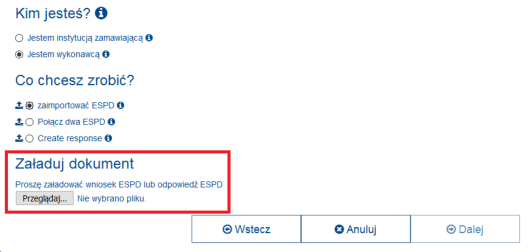 Sekcję D w części II Wykonawca jest zobowiązany wypełnić. Wykonawca wypełniając JEDZ w części IV: ,,Kryteria kwalifikacji” wypełnia jedynie punkt α (alfa): ,,Ogólne oświadczenie dotyczące wszystkich kryteriów kwalifikacji”.Na stronie internetowej:https://www.gov.pl/web/uzp/jednolity-europejski-dokument-zamowienia - znajduje się pełna instrukcja wypełniania JEDZ/ESPD.Po wypełnieniu formularza JEDZ Wykonawca ma możliwość wyeskportowania go w formacie XML lub PDF (Zamawiający zaleca format PDF). Wyeksportowany formularz Wykonawca zapisuje na dysku lokalnym lub innym nośniku danych (serwis ESPD nie przechowuje wygenerowanych formularzy). Wypełniony i wygenerowany JEDZ Wykonawca opatruje kwalifikowanym podpisem elektronicznym. W przypadku wspólnego ubiegania się o udzielenie zamówienia przez wykonawców JEDZ składa każdy z Wykonawców wspólnie ubiegających się o udzielenie zamówienia. W przypadku polegania na zasobach podmiotów udostępniających Wykonawca składa również JEDZ tych podmiotów.